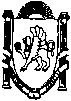 _____________________________________________________________________________________________________________________________________________П О С Т А Н О В Л Е Н И Еот « 23 » июля 2015 года			 №   344/15                                            с.   МирноеОб утверждении положения об уполномоченном на решениезадач в области защиты населения и территорий от чрезвычайных ситуаций и гражданской обороны в Мирновском сельском поселенииВ соответствии с Федеральными законами Российской Федерации от 06.10.2003 № 131 - ФЗ «Об общих принципах организации местного самоуправления в Российской Федерации», от 12.02.1998 № 28-ФЗ «О гражданской обороне», от 21.12.1994  № 68-ФЗ
«О защите населения и территорий от чрезвычайных ситуаций природного и техногенного характера», постановлениями Правительства РФ от 10.07.1999 г. № 782 «О создании (назначении) в организациях структурных подразделений (работников), уполномоченных на решение задач в области гражданской обороны», от 30.12.2003  № 794 «О единой государственной системе предупреждения и ликвидации чрезвычайных ситуаций», Приказом МЧС РФ от 31.07.2006 № 440 «Об утверждении Примерного положения об уполномоченных на решение задач в области гражданской обороны структурных подразделениях (работниках) организаций» в целях реализации полномочий сельского поселения по вопросам гражданской обороны, защите населения и территорий от чрезвычайных ситуаций мирного и военного времени, обеспечении первичных мер пожарной безопасности, администрация Мирновского сельского поселения,ПОСТАНОВЛЯЕТ: 1. Назначить уполномоченным на решение задач в области защиты населения и территорий от чрезвычайных ситуаций и гражданской обороны Дудина П.А. специалиста по охране труда, ГО, ЧСиЗН МБУ «МИРНОЕ»  муниципального образования Мирновское сельское поселение.2. Утвердить прилагаемое Положение об уполномоченном на решение задач в области защиты населения и территории от чрезвычайных ситуаций и гражданской обороны в муниципальном образовании Мирновское сельское поселение Симферопольского района Республики Крым.3. Контроль исполнения данного постановления возложить на директора МБУ «МИРНОЕ» Гудиму Е.С..	4.Опубликовать постановление на информационных стендах в администрации Мирновского сельского поселения, а также на официальном сайте в  информационно-телекоммуникационной сети Интернет: http:// mirnoe-sovet.ru.	5.Данное постановление вступает в силу со дня обнародования.	6.Контроль за исполнением постановления оставляю за собой. Председатель Мирновского сельского совета – глава администрации Мирновского сельского поселения                      С.В. КовалевПриложение № 1 к постановлению администрации Мирновского сельского поселения Симферопольского района Республики Крымот «23» июля 2015 года  № 344/15Положениеоб уполномоченном на решение задач в области защиты населения и территории от чрезвычайных ситуаций и гражданской обороны в муниципальном образовании Мирновское сельское поселение Симферопольского района Республики КрымНастоящее Положение об уполномоченном на решение задач в области защиты населения и территории от чрезвычайных ситуаций и гражданской обороны в муниципальном образовании Мирновское сельское поселение Симферопольского района Республики Крым (далее - Положение) разработано в соответствии с Постановлением Правительства Российской Федерации от 10.07.1999  № 782 «О создании (назначении) в организациях структурных подразделений (работников), уполномоченных на решение задач в области гражданской обороны», приказом МЧС России от 31.07.2006  № 440 «Об утверждении примерного положения об уполномоченных на решение задач в области гражданской обороны структурных подразделениях (работниках) организаций» и определяет предназначение и задачи должностного лица, уполномоченного на решение задач в области защиты населения и территории от чрезвычайных ситуаций и гражданской обороны (далее - уполномоченный по ГО и ЧС) в муниципальном образовании Мирновское сельское поселение Симферопольского района Республики Крым (далее – Мирновское сельского поселения).Уполномоченный по ГО и ЧС в администрации Мирновского сельского поселения предназначен для реализации задач в области гражданской обороны, защиты населения и территории Мирновского сельского поселения от чрезвычайных ситуаций мирного и военного времени, обеспечения первичных мер пожарной безопасности в границах поселения.В своей деятельности уполномоченный по ГО и ЧС руководствуется законодательными и иными нормативными правовыми актами Российской Федерации, Республики Крым регулирующими вопросы гражданской обороны, защиты населения и территории от чрезвычайных ситуаций мирного и военного времени, обеспечения мер пожарной безопасности, распорядительными актами соответствующих руководителей, а также настоящим Положением.Основными, задачами уполномоченного по ГО и ЧС в Мирновском сельском поселении являются: организация планирования и проведения мероприятий по гражданской обороне, защите населения и территории Мирновского сельского поселения от чрезвычайных ситуаций мирного и военного времени, обеспечении первичных мер пожарной безопасности в границах поселения;организация создания и поддержания в состоянии постоянной готовности к использованию технических систем управления гражданской обороной и силами муниципального звена территориальной подсистемы единой государственной системы предупреждения и ликвидации чрезвычайных ситуаций Мирновского сельского поселения;организация создания и поддержания в состоянии постоянной готовности к использованию систем оповещения об опасностях, возникающих при ведении военных действий или вследствие этих действий, а также об угрозе возникновения или возникновении чрезвычайных ситуациях природного и техногенного характера;организация обучения населения, не занятого в сфере обслуживания и производства (неработающее население) способам защиты от опасностей, возникающих при ведении военных действий или вследствие этих действий, при возникновении чрезвычайных ситуаций природного и техногенного характера, а также мерам пожарной безопасности:участие в организации создания и содержания в целях гражданской обороны, ликвидации последствий чрезвычайных ситуаций запасов материально-технических, продовольственных, медицинских и иных средств;организация создания и поддержания в состоянии постоянной готовности формирований и служб, привлекаемых для решения задач в области гражданской обороны, предупреждения и ликвидации последствий чрезвычайных ситуаций.В соответствии с основными задачами уполномоченный по ГО и ЧС в Мирновском сельском поселении: организует разработку и корректировку  Плана гражданской обороны Мирновского сельского поселения и Плана действий по предупреждению и ликвидации при возникновении чрезвычайных ситуаций;осуществляет методическое руководство планированием мероприятий гражданской обороны, защиты населения и территорий от чрезвычайных ситуаций, обеспечении пожарной безопасности в организациях, расположенных на территории сельского поселения;планирует и организует эвакуационные мероприятия, а также заблаговременную подготовку пунктов временного размещения в безопасных районах и жизнеобеспечения эвакуируемого населения;разрабатывает проекты документов, регламентирующих работу сельского поселения в области гражданской обороны, защиты населения и территорий от чрезвычайных ситуаций, обеспечении пожарной безопасности;формирует (разрабатывает) предложения по мероприятиям гражданской обороны, обеспечивающие выполнение мобилизационного плана Мирновского  сельского поселения; формирует (разрабатывает) предложения по защите населения и территории сельского поселения от чрезвычайных ситуаций, обеспечении первичных мер пожарной безопасности в границах поселения;ведет учет защитных сооружений и других объектов гражданской обороны, принимает меры по поддержанию их в состоянии постоянной готовности к использованию, осуществляет контроль за их состоянием;организует планирование и проведение мероприятий по световой и другим видам маскировки;организует создание и поддержание в состоянии постоянной готовности к использованию систем связи и оповещения на пункте управления Мирновского сельского поселения;организует прием сигналов гражданской обороны, об угрозе возникновения или возникновении чрезвычайных ситуаций и доведение их до руководящего состава Мирновского сельского поселения;организует оповещение работников администрации Мирновского сельского поселения и МБУ «МИРНОЕ» об опасностях, возникающих при ведении военных действий или вследствие этих действий, а также при возникновении чрезвычайных ситуаций;участвует в планировании проведения аварийно-спасательных работ на территории поселения;организует обучение должностных лиц органов управления и сил сельского поселения в учебно-методическом центре способам защиты от опасностей, возникающих при ведении военных действий или вследствие этих действий, а также при возникновении чрезвычайных ситуаций;планирует и организует проведение командно-штабных учений (тренировок) и других учений по гражданской обороне, а также участвует в организации проведения учений и тренировок по мобилизационной подготовке и выполнению мобилизационных планов;формирует (разрабатывает) предложения по созданию, накоплению, хранению и освежению в целях гражданской обороны запасов материально-технических, продовольственных, медицинских и иных средств;организует контроль за выполнением принятых решений и утвержденных планов по выполнению мероприятий гражданской обороны, защиты населения и территории поселения от чрезвычайных ситуаций, обеспечения первичных мер пожарной безопасности в границах поселения;вносит на рассмотрение главе Мирновского сельского поселения предложения по совершенствованию планирования и ведения гражданской обороны, защиты населения и территории от чрезвычайных ситуаций, обеспечения первичных мер пожарной безопасности;Уполномоченный по ГО и ЧС в Мирновском сельском поселении подчиняется непосредственно главе Мирновского сельского поселения, директору МБУ «МИРНОЕ».